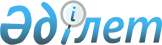 Ойыл аудандық мәслихатының 2019 жылғы 4 қаңтардағы № 250 "2019-2021 жылдарға арналған Ш. Берсиев атындағы ауылдық округ бюджетін бекіту туралы" шешіміне өзгерістер енгізу туралы
					
			Мерзімі біткен
			
			
		
					Ақтөбе облысы Ойыл аудандық мәслихатының 2019 жылғы 9 тамыздағы № 328 шешімі. Ақтөбе облысының Әділет департаментінде 2019 жылғы 20 тамызда № 6368 болып тіркелді. Мерзімі өткендіктен қолданыс тоқтатылды
      Қазақстан Республикасының 2008 жылғы 4 желтоқсандағы Бюджет Кодексінің 106, 109-1 баптарына, Қазақстан Республикасының 2001 жылғы 23 қаңтардағы "Қазақстан Республикасындағы жергілікті мемлекеттік басқару және өзін-өзі басқару туралы" Заңының 6 бабына сәйкес, Ойыл аудандық мәслихаты ШЕШІМ ҚАБЫЛДАДЫ:
      1. Ойыл аудандық мәслихатының 2019 жылғы 4 қаңтардағы № 250 "2019-2021 жылдарға арналған Ш.Берсиев атындағы ауылдық округ бюджетін бекіту туралы" (нормативтік құқықтық актілерді мемлекеттік тіркеу тізілімінде № 3-11-159 номерімен тіркелген, 2019 жылғы 22 қаңтарда Қазақстан Республикасы нормативтік құқықтық актілерінің электрондық түрдегі эталондық бақылау банкінде жарияланған) шешіміне келесідей өзгерістер енгізілсін:
      1 тармақта:
      1) тармақшасында:
      кірістер
      "59 214" сандары "59 630" сандарымен ауыстырылсын;
      трансферттер түсімі
      "57 380" сандары "57 796" сандарымен ауыстырылсын;
      2) тармақшасында:
      шығындар
      "59 443,5" сандары "59 859,5" сандарымен ауыстырылсын;
      2. Көрсетілген шешімнің 1 қосымшасы осы шешімнің қосымшасына сәйкес жаңа редакцияда жазылсын.
      3. "Ойыл аудандық мәслихатының аппараты" мемлекеттік мекемесіне заңнамада белгіленген тәртіппен:
      1) осы шешімді Ақтөбе облысының Әділет департаментінде мемлекеттік тіркеуді;
      2) осы шешімді Қазақстан Республикасы нормативтік құқықтық актілерінің электрондық түрдегі Эталондық бақылау банкінде ресми жариялауға жіберуді қамтамасыз етсін.
      4. Осы шешім 2019 жылғы 1 қаңтардан бастап қолданысқа енгізіледі. 2019 жылға арналған Ш. Берсиев атындағы ауылдық округ бюджеті
					© 2012. Қазақстан Республикасы Әділет министрлігінің «Қазақстан Республикасының Заңнама және құқықтық ақпарат институты» ШЖҚ РМК
				
      Аудандық мәслихаттың 
сессия төрағасы: 

И. Қосдаулетов

      Аудандық мәслихат хатшысы: 

Е. Жиеналин
Аудандық мәслихаттың 2019 жылғы 9 тамыздағы № 328 шешіміне қосымшаАудандық мәслихаттың 2019 жылғы 4 қаңтардағы № 250 шешіміне 1 қосымша
санаты
санаты
санаты
санаты
сомасы 
(мың теңге)
сыныбы
сыныбы
сыныбы
сомасы 
(мың теңге)
Кіші сыныбы
Кіші сыныбы
сомасы 
(мың теңге)
Атауы
сомасы 
(мың теңге)
1. Кірістер
59630,0
1
Салықтық түсімдер
1634,0
01
Табыс салығы
440,0
2
Жеке табыс салығы
440,0
04
Меншікке салынатын салықтар
1194,0
1
Мүлікке салынатын салықтар
14,0
3
Жер салығы
80,0
4
Көлік құралдарына салынатын салық
1100,0
2
Салықтық емес түсімдер
200,0
01
Мемлекеттік меншіктен түсетін кірістер
180,0
5
Мемлекет меншігіндегі мүлікті жалға беруден түсетін кірістер
180,0
06
Басқа да салықтықеместүсiмдер
20,0
1
Басқа да салықтық емес түсiмдер
20,0
4
Трансферттердің түсімдері
57796,0
02
Мемлекеттік басқарудың жоғары тұрған органдарынан түсетін трансферттер
57796,0
3
Аудандардың (облыстық маңызы бар қаланың) бюджетінен трансферттер
57796,0
функционалдық топ
функционалдық топ
функционалдық топ
функционалдық топ
функционалдық топ
сомасы 
(мың теңге)
функционалдық кіші топ
функционалдық кіші топ
функционалдық кіші топ
функционалдық кіші топ
сомасы 
(мың теңге)
Бюджеттік бағдарламалардың әкiмшiсі
Бюджеттік бағдарламалардың әкiмшiсі
Бюджеттік бағдарламалардың әкiмшiсі
сомасы 
(мың теңге)
бағдарлама
бағдарлама
сомасы 
(мың теңге)
Атауы
сомасы 
(мың теңге)
ІІ. Шығындар
59859,5
01
Жалпы сипаттағы мемлекеттiк қызметтер
19370,0
1
Мемлекеттiк басқарудың жалпы функцияларын орындайтын өкiлдi, атқарушы және басқа органдар
19370,0
124
Аудандықмаңызы бар қала, ауыл, кент, ауылдық округ әкімінің аппараты 
19370,0
001
Аудандық маңызы бар қала, ауыл, кент, ауылдық округ әкімінің қызметін қамтамасыз ету жөніндегі қызметтер
18120,0
032
Ведомстволық бағыныстағы мемлекеттік мекемелер мен ұйымдардың күрделі шығыстары
1100,0
107
Жергілікті атқарушы органның шұғыл шығындарға арналған резервінің есебінен іс шаралар өткізу
150,0
04
Бiлiм беру
32078,0
1
Мектепке дейiнгi тәрбие және оқыту
32078,0
124
Аудандық маңызы бар қала, ауыл, кент, ауылдық округ әкімінің аппараты 
32078,0
004
Мектепке дейінгі тәрбиелеу және оқыту және мектепке дейінгі тәрбиелеу және оқыту ұйымдарында медициналық қызмет көрсетуді ұйымдастыру
32078,0
07
Тұрғын үй-коммуналдық шаруашылық
5873,5
3
Елді-мекендерді көркейту
5873,5
124
Аудандық маңызы бар қала, ауыл, кент, ауылдық округ әкімінің аппараты 
5873,5
008
Елді мекендердегі көшелерді жарықтандыру
1500,0
009
Елді мекендердің санитариясын қамтамасыз ету
380,0
010
Жерлеу орындарын ұстау және туыстары жоқ адамдарды жерлеу
70,0
011
Елді мекендерді абаттандыру мен көгалдандыру
3923,5
12
Көлік және коммуникация
337,0
1
Автомобиль көлігі
337,0
124
Аудандық маңызы бар қала, ауыл, кент, ауылдық округ әкімінің аппараты 
337,0
013
Аудандық маңызы бар қалаларда, ауылдарда, кенттерде, ауылдық округтерде, автомобиль жолдарының жұмыс істеуін қамтамасыз ету
337,0
13
Басқалар
2201,0
9
Басқалар
2201,0
124
Аудандықмаңызы бар қала, ауыл, кент, ауылдық округ әкімінің аппараты 
2201,0
040
Өңірлерді дамытудың 2020 жылға дейінгі бағдарламасы шеңберінде өңірлерді экономикалық дамытуға жәрдемдесу бойынша шараларды іске асыруға ауылдық елді мекендерді жайластыруды шешуге арналған іс-шараларды іске асыру
2201,0
15
Трансферттер
0,0
1
Трансферттер
0,0
124
Аудандық маңызы бар қала, ауыл, кент, ауылдық округ әкімінің аппараты 
0,0
ІІІ. Таза бюджеттік кредит беру
0,0
IV. Қаржы активтерімен жасалатын операциялар бойынша сальдо
0,0
V. Бюджет (профициті) тапшылығы
-229,5
VI. Бюджет тапшылығын қаржыландыру (профицитін пайдалану) 
229,5
08
Бюджет қаражатының пайдаланылатын қалдықтары
229,5
01
Бюджет қаражаты қалдықтары
229,5
1
1
Бюджет қаражатының бос қалдықтары
229,5